FICHA DE INSCRIÇÃOCREDENCIAMENTO DE PROFESSORES – PROPEM Observações:Leia o Edital de Credenciamento na íntegra.Preencha este requerimento e envie para propem@ufop.edu.br no período de 31 de maio de 2021 a 06 de junho de 2021.Anexar a Ficha de Inscrição:Planilha de pontuaçãoCurrículo LattesCópia de um documento de identidadeFicha funcionalComprovantes de titulação e produção científica.Ouro Preto, xx  de junho de 2021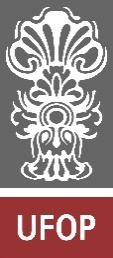 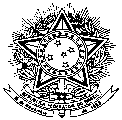 MINISTÉRIO DA EDUCAÇÃOUniversidade Federal de Ouro PretoEscola de Minas – Departamento de Engenharia MecânicaPrograma de Pós-graduação em Engenharia Mecânica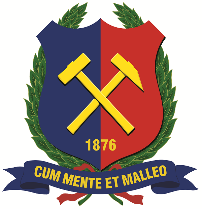 Nome completo:Departamento:SIAPE:XDeclaro que concordo com todos os termos da Resolução PROPEM nº 03/2021 e do Edital PROPEM 03/2021Assinatura do ProfessorUniversidade Federal de Ouro Preto